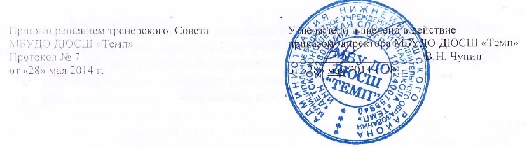 ПОЛОЖЕНИЕоб аттестации обучающихся муниципального бюджетного 
 учреждения дополнительного образования 
Детско-юношеская спортивная школа «Темп» Общие положения1.1. Аттестация обучающихся МБУ ДО ДЮСШ «Темп» проводится согласно требованиям законодательства об образовании.1.2. Результаты аттестации обучающихся утверждаются тренерским советом.1.4. Аттестация обучающихся подразделяется на промежуточную и итоговую.1.5. Промежуточная и итоговая аттестация проводится в форме сдачи  обучающимися контрольных нормативов по общефизической (ОФП)  и специальной подготовке (СФП).Промежуточная аттестация обучающихся в форме сдачи контрольных нормативов по ОФП и СФП проводится в  сентябре-октябре месяце для отслеживания динамики прироста физических показателей обучающихся за учебный год.Перевод обучающихся на следующий год обучения производится по итогам  аттестации мая и августа месяца. Цели и задачи2.1. Основной целью проведения промежуточной и итоговой  аттестации по этапам обучения является определение уровня освоения обучающимися программы обучения, определение их физической подготовленности.2.2. Задачи аттестации:выполнить в полном объеме программу обучения по виду спорта;создать условия для совершенствования качества обучения и спортивного мастерства обучающихся;оптимизировать тренировочный процесс, повысить заинтересованность спортсменов в развитии своего спортивного мастерства;подготовить спортсменов к выполнению спортивных разрядов.Организация деятельности 3.1. В МБУ ДО ДЮСШ «Темп» устанавливается три этапа обучения:спортивно-оздоровительный;этап начальной подготовки;тренировочный;3.2. На спортивно-оздоровительный этап обучения зачисляются дети, не имеющие противопоказаний по состоянию здоровья.Возраст учащихся спортивно-оздоровительных групп определяется Уставом.3.3. Итоговая аттестация спортивно-оздоровительного этапа проводится в  конце учебного года по ОФП. Обучающийся считается аттестованным на спортивно-оздоровительном этапе, если он:выполнил учебную программу в полном объеме;выполнил контрольные нормативы по ОФП, соответствующие его возрасту.Аттестация этапа начальной подготовки:- обучающиеся, зачисленные на этап начальной подготовки проходят обучение в течение 2-3 лет;- аттестация обучающихся на этапе начальной подготовки проводится при условии выполнения контрольных нормативов по ОФП.Обучающийся этапа начальной подготовки считается аттестованным, если он:выполнил учебную программу в полном объеме;выполнил контрольные нормативы по ОФП.Аттестация тренировочного этапа:- зачисление обучающихся на тренировочный этап осуществляется по итогам аттестации на этапе начальной подготовки. Как исключение, на тренировочный этап могут быть зачислены отдельные, перспективные в спортивном отношении обучающиеся, не занимавшиеся ранее на спортивно-оздоровительном  этапе и этапе начальной подготовки.  - на тренировочный этап также могут быть зачислены обучающиеся из числа перспективных, прошедшие необходимую подготовку на одном из этапов (спортивно-оздоровительном или начальной подготовки) не менее одного года   при выполнении ими требований по общефизической и специальной подготовке. Зачисление таких обучающихся в группы производится решением тренерского совета.Обучающийся тренировочного этапа считается аттестованным, если он:выполнил учебную программу в полном объеме;выполнил контрольные нормативы  по ОФП и СФП.Документация и отчетность4.1. Решения по аттестации обучающихся принимает тренерский совет.4.2. Принятые решения об аттестации обучающихся протоколируются.4.3. Протоколы заседаний и решений подшиваются и хранятся в делопроизводстве согласно номенклатуре дел.4.5.Выпускниками МБУДОДЮСШ «Темп» считаются обучающиеся, закончившие определенный этап обучения, выполнившие требования учебной программы и сдавшие контрольные нормативы по ОФП и СФП. Компетентность, ответственность и обязанности
5.1. Представление на аттестацию обучающихся по этапам обучения возлагается на тренера-преподавателя.5.2.Ответственность за принятие решения по аттестации обучающихся возлагается на тренерский совет.5.3. Права обучающихся:обучающийся в МБУДО ДЮСШ «Темп» имеет право быть аттестованным на любом этапе обучения и получить письменное подтверждение своей аттестации: на этапах спортивно-оздоровительном  справкой о стаже занятий;  на этапе начальной любой подготовки и тренировочном – справкой о стаже занятий,  квалификационной книжкой.5.4. Тренерский совет несет ответственность:за объективную оценку результатов обучающихся;за своевременное доведение решений тренерского совета до сведения, обучающихся и их родителей (законных представителей).